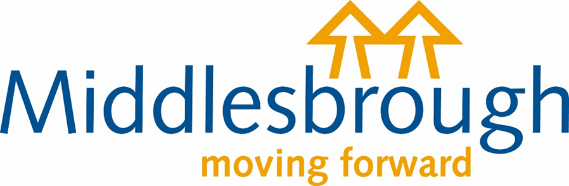 MIDDLESBROUGH COUNCIL  PRIVATE HIRE OPERATOR APPLICATION FORMPlease ensure that all individuals complete the relevant sections of the form Right to work in the UKThe Immigration Act 2016 now places a duty on the Council not to issue a licence to an individual who does not have the correct lawful immigration status and the right to work. Following the submission of your application, all applicants/directors/secretaries will be invited to attend an interview with an officer from the Licensing Unit to verify ‘right to work documents’This application and any granting of a licence does not supersede any other relevant legislation/regulations for example: (this list is not exhaustive)PlanningHealth and SafetyFire regulationsGambling Act (relating to the prohibition of any gaming machines on the premises)It is the applicant’s responsibility to ensure that any/all other relevant legislation or regulations are complied with.Do you wish to apply for – 1 year licence           5 year licenceIs the application on behalf of a:Sole Trader 		Partnership 		 Limited Company     Sole trader Please complete section only if you are going to operate the business as a sole trader (on your own and not as a limited company) Sole Trader - Applicant DetailsSurnameFirst Name(s)Home AddressPost CodeSole Trader Personal Contact DetailsTelephone NumberMobileE-mail addressDate of BirthNational Insurance NumberPartnership Please complete section only if you are going to operate the business with a partner, where the business is not a limited companyPartnership – First Applicant DetailsSurnameFirst Name(s)Home AddressPost CodePartnership - First Applicant Personal DetailsTelephone NumberMobileE-mail addressDate of BirthNational Insurance NumberPartnership – Second Applicant DetailsSurnameFirst Name(s)Home AddressPost CodePartnership - Second Applicant Personal DetailsTelephone NumberMobileE-mail addressDate of BirthNational Insurance NumberLimited Company Please complete section Only if you are going to operate the business as a Limited CompanyCompany NameHead Office AddressPost CodeTelephone NumberMobileE-mail addressCompany House Registration NumberFirst Company DirectorSurnameFirst Name(s)Home AddressPost CodeFirst Company Director Personal DetailsTelephone NumberMobileE-mail addressDate of BirthNational Insurance NumberSecond Company DirectorSurnameFirst Name(s)Home AddressPost CodeSecond Company Director Personal DetailsTelephone NumberMobileE-mail addressDate of BirthNational Insurance NumberCompany SecretarySurnameFirst Name(s)Home AddressPost CodeCompany Secretary Personal DetailsTelephone NumberMobileE-mail addressDate of BirthNational Insurance NumberBase DetailsOperating Business NameCannot include the words Taxi, Cab or anything similarName to be displayed on stickersBase AddressPost CodeBase Contact DetailsTelephone NumberMobileE-mail addressBase Facilities Waiting Room – Yes / NoDoes the base have a public waiting area?  Yes / NoIs there sufficient heating, ventilation and illumination in the premises?  Yes / NoDoes It have adequate public seating?  Yes / NoOffice Telephone facilitiesPlease provide telephone numbers that will be available for public bookingWill the base have an office manager?  Yes / NoWho will be involved in the day to day running of the business?  Please specifyHow will you ensure that any office staff :Have no unspent criminal convictionsHave the right to work in the UK in your businessAre honest and trustworthyHave good customer services skillsPlease specify or provide copies of relevant business literatureSafeguarding Vulnerable PassengersYou are required to undertake Council approved Safeguarding Vulnerable Passengers awareness training and produce a certificate as evidence of such training	You are also required to submit a Safeguarding Vulnerable Passengers policyRecordsOperators must keep adequate records.What system will be used to record bookings?You must have facilities to keep records as follows:-Time Booking received  Time Booking Allocated  Pick up locationNameDestinationName and home address of:Every private hire driver operated by themEvery private hire vehicle proprietor operated by themDetails of:Date of expiry of MBC private hire driver licence      Date of expiry of MBC private hire vehicle licenceUnique call sign allocated to each private hire vehicle operated by themVehiclesHow many private hire vehicles do you intend to Operate?What type of vehicle do you intend to operate?Private Hire Chauffeur / executive hire Novelty vehicles Other (please state below) The following page(s) must be completed by each person named in the application. A copy for each person must be included with the applicationPlease specify your trade, business or profession for the last 5 years (calculated from the date of this application)Name Business/ Trade /ProfessionDate from		Date toName Business/ Trade /ProfessionDate from		Date toName Business/ Trade /ProfessionDate from		Date toName Business/ Trade /ProfessionDate from		Date toName Business/ Trade /ProfessionDate from		Date toHave you ever applied for an Operator Licence before ? Yes No If yes please provide following details Name of Local AuthorityDate of application Was the application Granted or Refused? If refused please provide details of reason Have you ever had an Operator Licence revoked or suspended?   Yes / No If yes please provide following details Name of Local AuthorityOperator Licence Valid fromDate revoked/suspendedPlease provide details of reason for revocation/ suspensionHave you ever been the director or secretary of a Company that has applied for an Operator Licence?  Yes / No If yes please provide following details 	Name of CompanyName of AuthorityDate of applicationHave you ever been the director or secretary of a Company that has had convictions recorded against that Company?   Yes / No  Name of CompanyPlease provide any detailsImmigration Status – Right to workThe Immigration Act 2016 now places a duty on the Council not to issue a licence to an individual who does not have the correct immigration status and right to workDo you have the right to work in the UK?  Yes / NoPlease Note:  You will be asked to provide evidence of your right to work status.Middlesbrough Council Conditions of Private Hire Operator LicenceConditions of Private Hire Operator’s Licence1. Standard of Service The operator shall provide a prompt, efficient and reliable service to members of the public and for this purpose shall in particular: -(a) Ensure that when a private hire vehicle has been hired for an appointed time and place, the vehicle shall, unless delayed or prevented by a sufficient cause, punctually attend at the appointed time and place.(b) The operator must upon receiving a complaint from a customer, passenger or report from anyone else that a vehicle was not roadworthy and/or clean withdraw such vehicle from service until the operator has inspected the vehicle and is satisfied that the vehicle was roadworthy and/or clean.(c) Keep clean, adequately heated, ventilated and lit any premises which are provided and to which the public have access whether for the purposes of making a booking or waiting for a vehicle. (d)  Ensure that any waiting area provided has adequate seating facilities. (e) Ensure that any telephone facilities and radio equipment provided are maintained in a sound condition and that any defects are repaired promptly.2. General ResponsibilityThe operator is responsible for all persons, other than drivers licensed by the Council (and vehicles) that are employed, contracted or otherwise used in the course of their private hire business. To that end, the operator shall undertake sufficient checks to satisfy themselves that only suitable persons, who have direct contact with customers, and vehicles are used (and continue to be used) in the course of their private hire business and that all appropriate licences are valid.3. Driver TrainingThe operator shall provide all drivers employed or used to fulfil private hire bookings with suitable training on their roles and responsibilities and in particular the law regarding plying for hire and accepting un-booked fares.4. Safeguarding Vulnerable PassengersThe operator shall:maintain a policy to the satisfaction of the Council in respect of Safeguarding Vulnerable Passengers and shall ensure that all employees and licensed drivers are made aware of the policy; andcomply with the Councils Code of Conduct When working with Vulnerable Passengers5. Records a) The booking records required to be kept by the operator shall be kept either in a suitable book duly approved by the Council, the pages of which shall be numbered consecutively or records may be kept on a computer which keeps backup records and is immediately capable of producing a printed record from the computer onto paper. Records must not be capable of retrospective alteration or amendment. The operator or their agent or employee shall enter or cause to be entered therein particulars of every booking of a private hire vehicle accepted by them, such entries to be made in strict chronological order with each entry immediately following the preceding entry. Automated systems must be capable of recording this same information. The records should detail the following: (i)  The time and date of the booking (ii) The name or contact details of the hirer or the name of the passenger if different to the hirer. (iii) The date, time and point of pick up (iv) The destination (v) The licence plate number of the vehicle allocated or alternative means of identifying the vehicle (vi) The full name of the driver allocated or alternative means of identification (vii) The amount charged(viii) Any variation in the original contract     (ix) Any special requirements by the hirer, if anyb) Where any bookings are sub-contracted either by the operator to another licensed operator or are accepted by the operator from another operator a full record of the booking in line with a) above and notes must be included, including the name of the sub-contractor and contact information.c) The operator shall keep records of all Private Hire Vehicles operated by them, including, registration numbers, licence numbers and call signs, if any. d) The operator shall keep records of all Private Hire drivers employed or used by them including full names, Licence number and call signs, if any.e) The operator should keep all records for a period of not less than one year following the date of the last entry. 6. Location of Private Hire Vehicles When Not Booked The Operator shall direct its Private Hire Vehicle drivers that when a Private Hire Vehicle (operating as such) is not on route to, engaged in, or returning from a pre-booked journey it is kept at the operating base or other appropriate, lawful location, and use all reasonable endeavours to ensure their compliance with that direction.In determining what is an appropriate location the operator shall take all reasonable steps to ensure that the Private Hire Vehicle is not parked in such a position as to cause annoyance or disturbance to any other person or damage to property and which could give rise to complaints e.g. parking in residential areas, or at any other place where they are likely to attract un-booked fares.7. Complaints The operator must identify a point of contact for consumer related complaints. Any change to this point of contact must be notified to the Council within 7 days of the change of contact.The operator shall keep a record of the particulars set out in lines a) to f) below of any complaints received concerning a private hire booking accepted by him, and the particulars set out at d) to f) below of any other complaint made in respect of his undertaking as a licensed operator. The records shall be retained for a period of not less than 12 months and shall be made available for inspection and/or be produced to an authorised officer of the Council or a Police Officer on request.The date of the related booking;The name of the driver who carried out the booking;The registration mark of the vehicle used;The name of the complainant and if available, any address, telephone number or other contact details provided by him;The nature of the complaint; andDetails of any investigation carried out and subsequent action taken as a result.The operator must inform the Council by the next working day of receipt of any allegation, concern or complaint received, which relates to any person licensed by the Council and which involves the following:Allegations of sexual misconduct, sexual harassment or inappropriate sexual attentionRacist behaviourAny other inappropriate behaviour or safeguarding concernViolenceDishonestyEquality breachesOverchargingPlying for hireStandard of drivingThe operator shall inform complainants of their right to complain or make comments to Middlesbrough Council.Where a complaint is investigated by an Authorised Officer of the Council the operator shall comply with any reasonable directions of the Officer in respect of that complaint.8. Change of Address The operator, or if the operator is a limited company or partnership, the directors of a limited company or members of a limited liability partnership shall notify the Council in writing or by e-mail of any change of their home/contact address within 7 days of such change taking place.9. Change of Premises A Licence is granted to the operator for the premises detailed at the time of the application. It is not transferable to other persons or premises. Any change from the original application will be dealt with as a new application. The operator must make a fresh application accordingly.10. Change of ManagementThe operator must notify the Council in writing or by e-mail of any change in partnership, directorship, ownership, management or control of the business within 7 days. 11. Change of Vehicles Operated The operator shall notify the Council, in writing or by e-mail, within 2 working days, should they cease to operate any vehicle.12. Convictions The operator shall within seven days disclose to the Council in writing details of any caution or conviction, other than a motoring offence, imposed on them or if they are arrested or charged or made subject to a CRASBO, ASBO or Injunction (or, if they are a Company or Partnership, on any of the Directors or Partners) during the period of licence. 13. Display of Licence If the public have access to operating premises, the operator is required to display the Private Hire Operator Licence in the operating premises together with a copy of these conditions. 14. Equal Opportunities The operator and their employees must at all times treat customers, or potential customers, with courtesy and respect and must not discriminate against any person because of their  age, disability, gender reassignment, marriage and civil partnership, pregnancy and maternity, race, religion or belief, sex, and sexual orientation15. Hackney Carriages as Private Hire Vehicles If the operator uses a hackney carriage to carry out private hire bookings, then a record of any bookings shall be kept in the same format as required for all private hire bookings and the driver of the hackney carriage must be informed that:- The fare charged must not exceed that displayed on the taximeter. The taximeter must be activated for each and every booking undertaken by the hackney carriage The taximeter must not be activated prior to the collection of the passengers.  16. Planning Permission The operator must have planning permission for Private Hire Use at their operating premises. The operator must comply in every respect with the requirements of the current Planning legislation. 17. Public Liability Insurance The operator shall provide evidence to the Council of current public liability insurance on request. 18. TaximetersWhere any vehicle operated is fitted with an approved taximeter the operator shall ensure that the taximeter is set to the fare rate notified to the Council and is properly sealed in accordance with Council policy.19. Use of PSV vehiclesWhere an operator also holds a PSV operator’s licence, PSVs should not be used for private hire bookings without the informed consent of the hirer.20. Touting The operator must not by him/herself, his agents, or any other person tout, solicit or importune any person by calling out or by any other means whatsoever to hire any of the licensed vehicles under his control.21. ReceiptsThe operator of the vehicle shall ensure that the driver of the vehicle has available to them, sufficient means by which they may issue a receipt to passengers if required. Any receipt shall contain the date, time, point of pick up, destination, cost and driver licence number.Declaration – relevant section to be signed by each person named in the application I declare that to the best of my knowledge and belief, the answers given herein are true.  I understand that if I knowingly or recklessly make a false statement or omit any material particular, I shall be guilty of an offence which is punishable by a fine.By completing this document you give Middlesbrough Council the authority to collect and retain information about you for the purpose of licensing yourself as a private hire vehicle operator.  In order to grant a licence we may need to check this information with other enforcement agencies, local authorities or government departments.We must protect the public funds we handle and so we may use the information you have provided on this form to prevent and detect fraud.  We may also share this information with other enforcement agencies including those organisations which handle public funds.  Middlesbrough Council will not disclose information about you unless the law permits.Middlesbrough Council is the Data Controller for the purposes of the Data Protection Act.  If you want to know more about the information the Authority holds about you, or the way the Authority uses that information please contact the Information Security Officer, PO Box 17, Melrose House, 1 Melrose Street, Middlesbrough, TS1 2YW.If this licence is granted I undertake to comply with the conditions attached on the grant of the licence.Sole Trader – Full NameSignatureDatePartnershipApplicant 1 – Full NameSignatureDateApplicant 2 – Full NameSignatureDateCompanyDirector – Full NameSignatureDateSecretary – Full NameSignatureDateOffice useDate ReceivedFee PaidReceipt Number